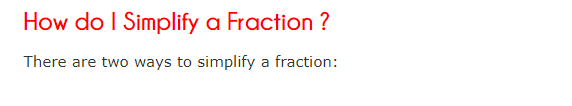 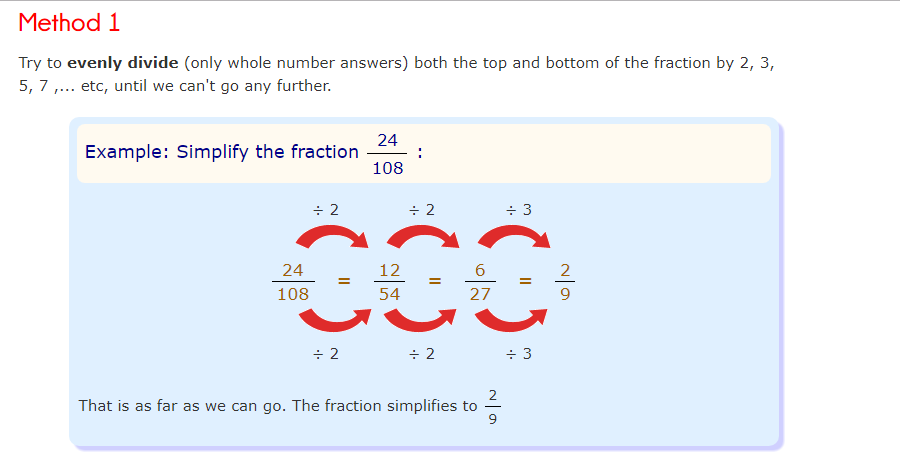 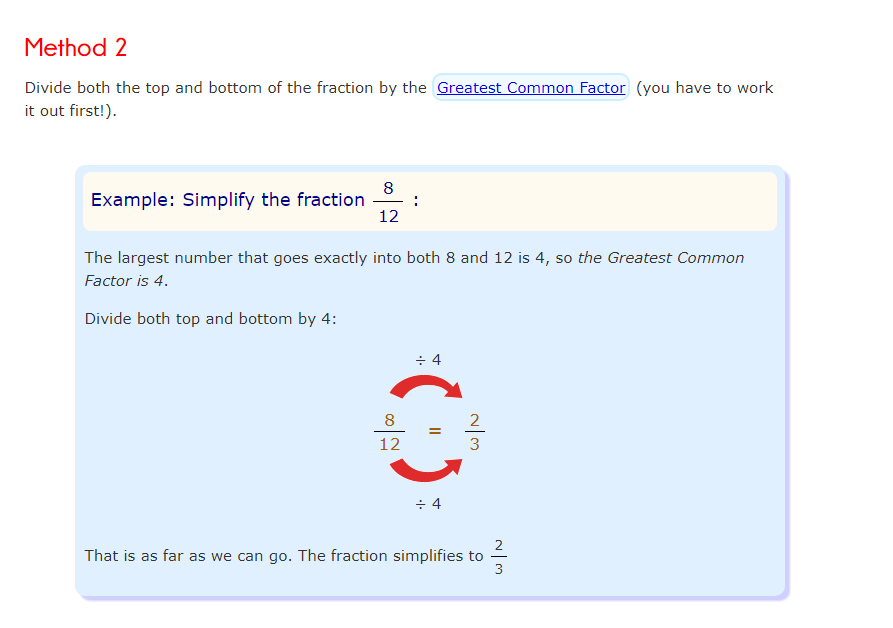 Mild 	Spicy 	Hot 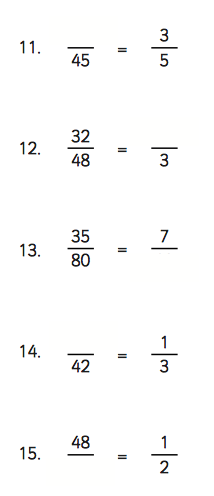 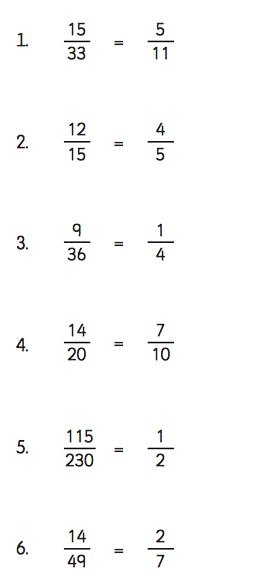 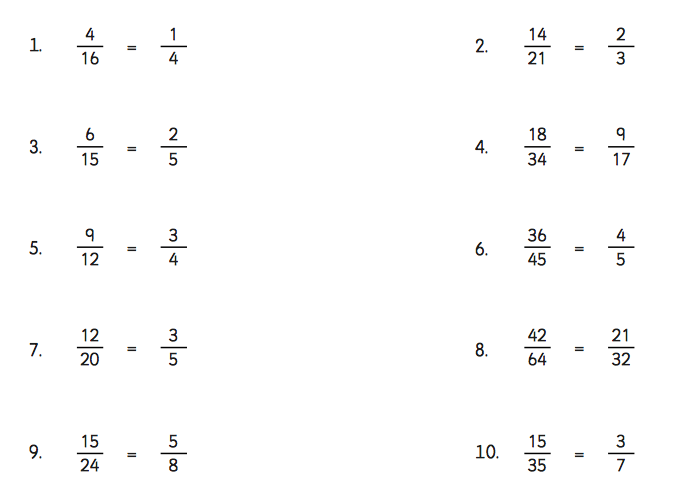 